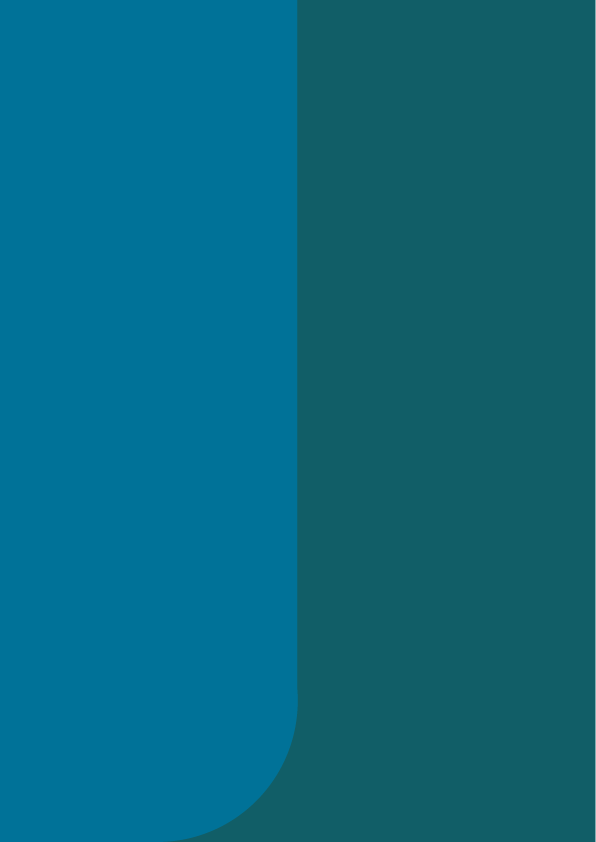 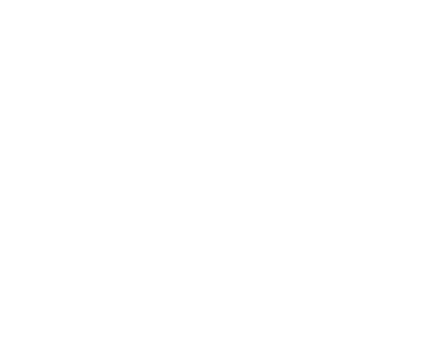 MiFIR Transaction Reporting Issue/Error notification documentContextThis form has been created in order for entities within MiFIR scope to notify the CSSF of issues and/or errors arising from MiFIR transaction reporting. As laid out in Article 15(2) of Commission Delegated Regulation (EU) 2017/590 of 28 July 2016 (“RTS 22”), trading venues or investment firms shall promptly notify the relevant competent authority, i.e. the CSSF, of any shortcoming within a transaction report.The form should be sent to the CSSF Markets Division at the following address: transactionreporting@cssf.lu.Entity detailsIssue/error detailsRemediation planOther details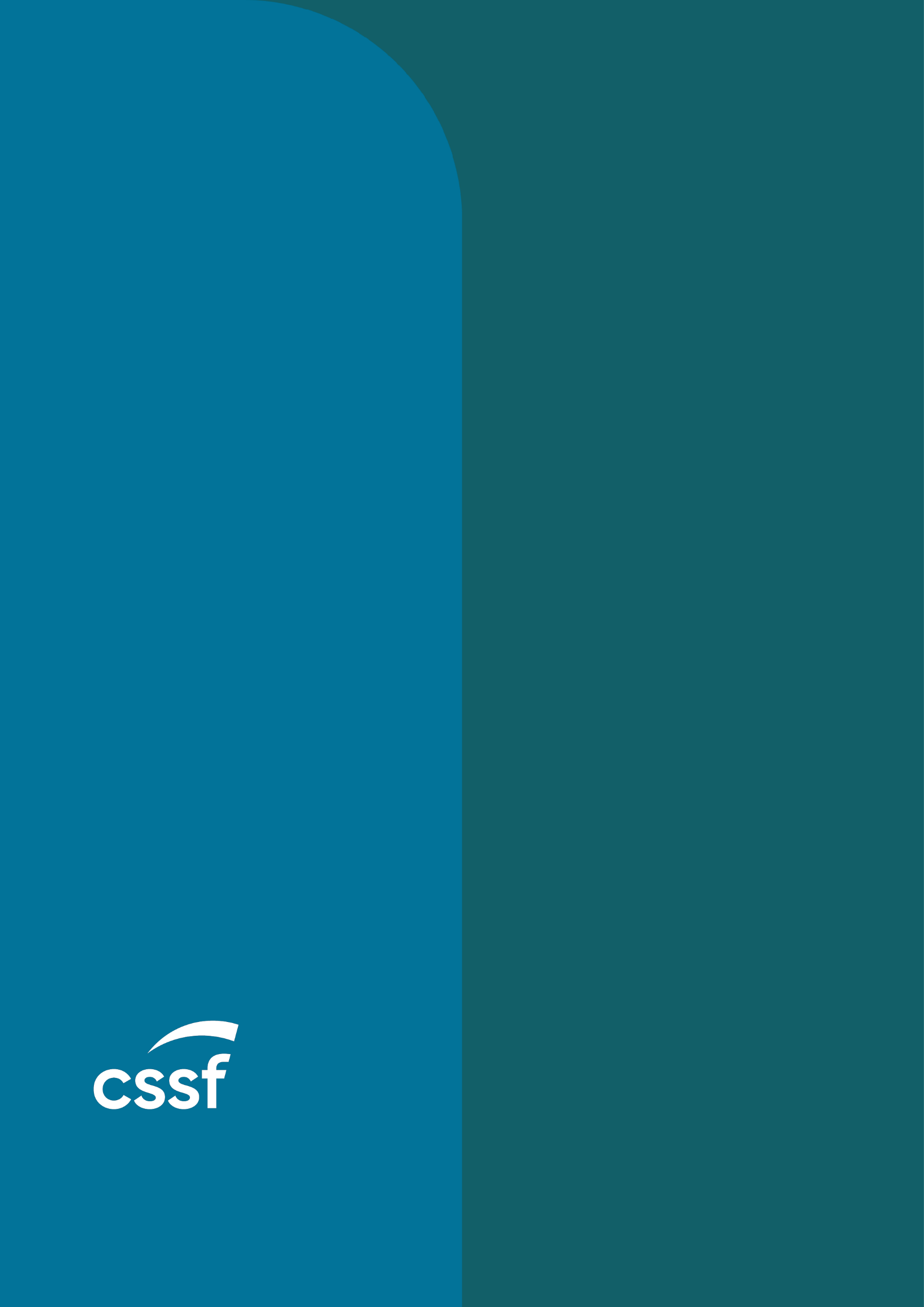 DateExecuting entity name & LEIExecuting entity type (Investment Firm, Bank, RM, MTF, OTF, …)Submitting entity name & LEISubmitting entity type (ARM, TV, entity itself)Contact details (name, business department)Contact coordinates (email, phone)RTS22 Field number(s)Details of issue/error (including impacted reporting period)Cause of issue/error and cause of detectionAmount of impacted transaction reports (if applicable)Remediation actions taken so farEscalation actions taken so farRemediation plan including system change implementation date(s) (if applicable)Total number of transaction reports to be cancelled and resubmitted (if applicable)Please fill in any further details deemed important to the resolution of the identified issue